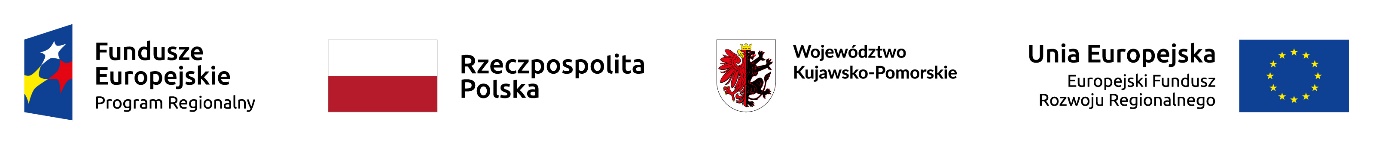 Załącznik nr 9a do Ogłoszenia o naborze wniosków o dofinansowanie na projekty realizowane przez podmioty inne niż LGD w ramach Regionalnego Programu Operacyjnego Województwa Kujawsko-Pomorskiego na lata 2014-2020.Numer konkursu nadany przez Instytucję Zarządzającą RPO WK-P:
 RPKP.07.01.00-IZ.00-04-448/23Numer konkursu nadany przez LGD: 1/2023Lista wymaganych dokumentów potwierdzających spełnienie kryteriów wyboru projektuWniosek o dofinansowanie wraz  z załącznikami.Dokumenty wskazane w lokalnych kryteriach wyboru.